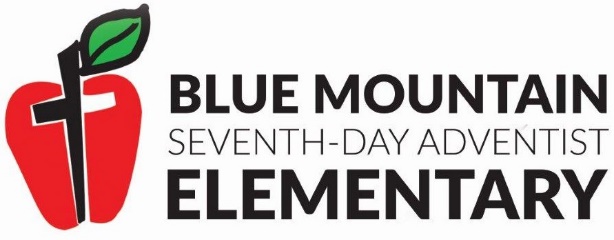 Request for Transportation under Act 372Name of Child: __________________________________ Grade _______School Year: ________________Address:______________________________________________________________________Name of non-public school to be attended: Blue Mountain SDA Elementary SchoolName of public school district in which child resides: __________________________________________Our family lives approximately __________miles from Blue Mountain SDA Elementary School. If child received public school district transportation last year, please indicate bus #________ and district____________________________.  My child needs transportation:    AM only              PM only                Both AM & PMParent(s) name:_________________________________________________________________Home Phone #:____________________________  Cell Phone #:__________________________Parent Signature:______________________________________________ Date:________________________Dear Parent: According to Pennsylvania Law, non-public schools are entitled to transportation as follows:A district which provides transportation for resident public school students must also make identical provisions for the transportation of resident non-public school students. Transportation for non-public school students must be provided to and from the non-public school in which the student is enrolled, even if the non-public school is located outside the district so long as the distance is not more than ten (10 miles) beyond the district boundaries.  (Note: This distance may be in excess of ten (10) miles from the student’s home.)A district may transport children who live along hazardous routes even though the children live within walking distance of the school. If you think you are eligible for transportation and desire it for your children, please complete the Request for Transportation form and return it to your school district listed below no later than July 1st in order to receive transportation when school starts.  